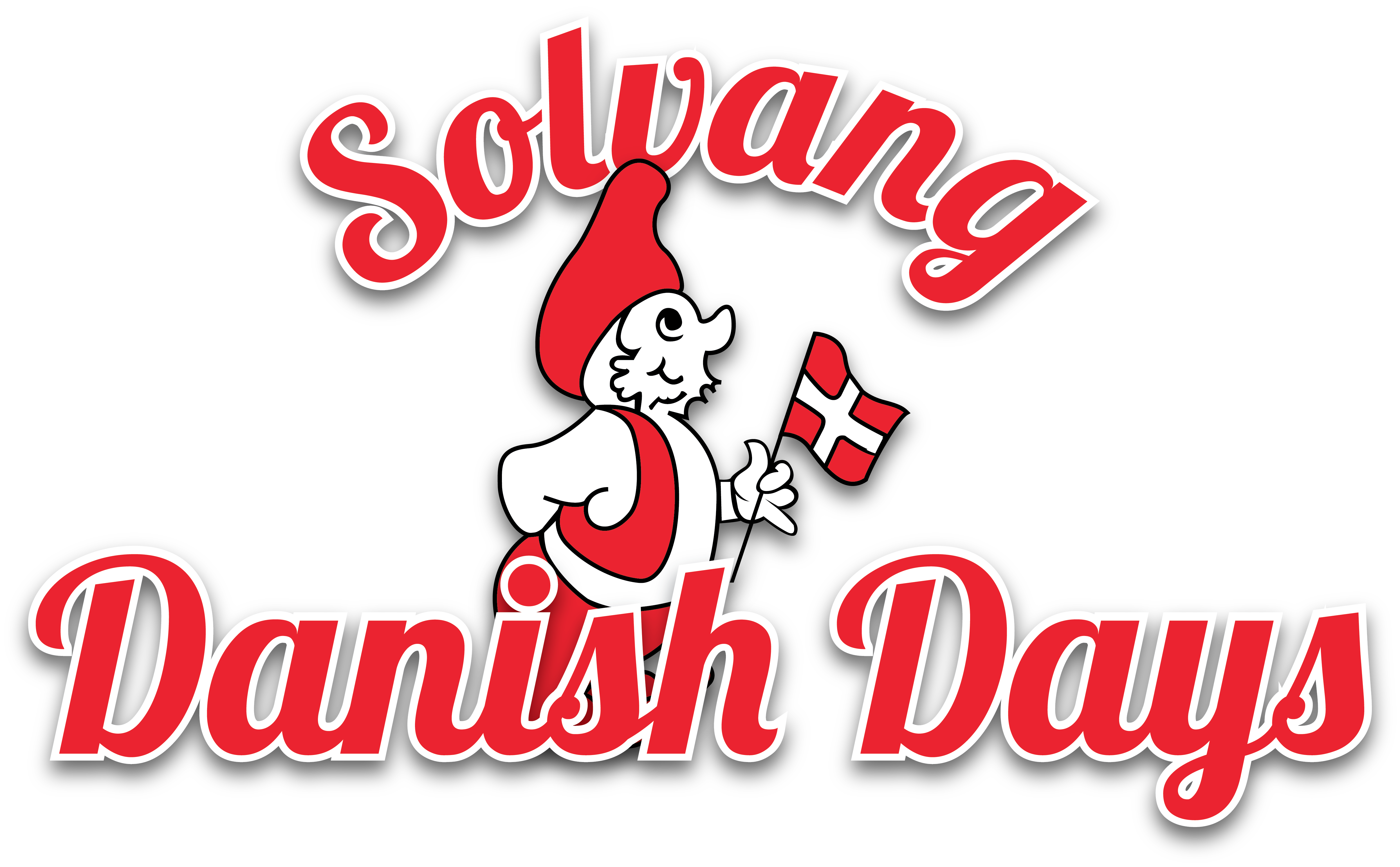 www.SolvangDanishDays.org2014 DANISH DAYS PARADE APPLICATIONThank you for your request for an application for this year’s Danish Days Parade.  The theme for our 78th year is “Solvang – Sunny Field of Dreams”  The parade is Saturday, September 20, 2014 at 2:30pm (Line up starts at 1:30pm on First Street between Molle Way and Elverhoy; parade begins by turning east on Copenhagen Drive, then north on Alisal Road, west on Mission Drive, south on Fourth Place, east on Copenhagen; south on Second Street, finishes at corner of Oak Street (near Solvang City Hall). As always, everyone is invited to join the fun! There is NO CHARGE to participate in the parade. Marching Bands – School Bands – Groups – Individuals –Businesses– Non-Profits– Equestrian*– HistoricalPlease complete this form and return by mail to:		Solvang Danish Days Foundation		Mark & Maggie Ream, 2014 Parade Co-Chairs		320 Alisal Rd #104		Solvang, CA 93463OR by FAX to 805-686-9587OR scan and return by email to: solvangdanishdaysparade@gmail.com Name of entry:___________________________________________________________Contact person:___________________________________________________________Full Address:_____________________________________________________________Phone:___________________Email: _________________________________________________________Type of entry:____________________________________________________________Brief description and commentary about your entry for announcer: (50 words suggested)________________________________________________________________________________________________________________________________________________________________________________________________________________________________________________________________________________________________________________________________________________________________________*Equestrian entries please note: “Pooper Scooper” personnel are required by the City for each entry.Again, thank you for your request and we look forward to having you join us for the 2014 Danish Days Parade.  If you have any question please contact us at 805-686-9376 or danishdaysparade@gmail.com   Sincerely,Mark & Maggie Ream, Volunteers, 2014 Danish Days Parade Co-chairs